	Fachbereich Deutsch 7 Lehrwerk: „P.A.U.L.  D.   6 ,Schöningh Verlag) 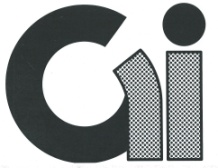 	GYMNASIUM  ISERNHAGEN	Schulinternes Curriculum 6. Jg.	
Anmerkungen: Maßnahmen zur inneren Differenzierung: Fördermaterialien bereitstellen, Leseangebote machen, Übungsformate anbietenGewichtung: Mündliche und fachspezifische Leistungen: (s.KC I, S. 31) 	→ 50 %Schriftliche Lernkontrollen (s.schulinternes Curriculum)		→50 % Arbeitsmaterialien: „P.A.U.L.  D. 6 (Schöningh  Verlag) , Schülerbuch und ArbeitsheftLernmaterialien (in Kopie)2 Schreibhefte (1 für Klassenarbeiten, 1 für den Unterricht), evtl. Mappe und andere Hefte------------------------------------------------------------------------------------------------------------------------------------------------------------------------------------------------------------------Gültig ab 01.08.2016 (Stand: Juli  2016)ThemaKompetenzen/ MethodenKlassenarbeitenFächerverbin-dende ThemenSpannendes ErzählenSchreibprozesse planvoll gestalten, grundlegende Erzähltechniken einsetzen, Texte überarbeiten, Elemente der Spannung gezielt einsetzen     ---------------------WuN: Mut und AngstBericht und BeschreibungIn einfacher Weise Gegenstände, Vorgänge, Tiere, Personen beschreiben, Bericht und Beschreibung in ihrer Struktur, Funktion und Wirkung unterscheiden, Informationen gezielt entnehmen, ordnen  und verwerten, zentrale Schreibformen beherrschenAufsatz: Verfassen eines informierenden Textes: Bericht oder BeschreibungSprache: Wortbildung, Wortarten, Satzbau, Zeitformen, Groß- und Kleinschreibung, NominalisierungenWortschatzerweiterung einschließlich  Fachbegriffe, eigene Fehlererkennung und-verbesserung, Verwendung von Nachschlagewerken, Wortarten markieren und bestimmen, Laut-, Wort- und Satzebenen erkennen und reflektieren, Rechtschreibstrategien bewusst einsetzen Überprüfung der Rechtschreib- und GrammatikkompetenzSagenSagen lesen und verstehen, handlungs- und produktionsorientierte Verfahren zur Erschließung der Texte anwenden, grundlegende Merkmale einfacher literarischer Formen unterscheiden, Schreibprozesse planvoll umsetzen, Schreibkonferenz Aufsatz: produktionsorientierter Aufsatz (Ballade in Sage umschreiben oder verkürzten Text zu einer Sage ausformulieren…)Geschichte : AntikeLatein: Götter- und HeldensagenSprache: s-Laute, Fremdwörter, Zeitformen, ZeichensetzungFortsetzung: richtig schreiben in Rechtschreibung und Zeichensetzung, Zeitformen in Aktiv und Passiv beherrschen, Umstellproben, Überblick über alle Wortarten erhalten, Satzglieder im Überblick, Kommasetzung bei Neben- und UnterordnungÜberprüfung der Rechtschreib- und GrammatikkompetenzGedichteSprachliche Gestaltungsmittel eines Gedichtes in ihren  Wirkungsmöglichkeiten erkennen, Fachbegriffe zur Erschließung eines Gedichtes kennen und anwenden, produktiver Umgang mit Gedichten, ein Gedicht gestaltend vortragen   -------------------Biologie: JahreszeitenGanzschrift / ErzählungenEin Jugendbuch auswählen und lesen: Lesetechniken und –strategien anwenden, intensives Lesen, inhaltliches Erarbeiten von Problemen, Figuren, HandlungsweisenAufsatz: Verfassen eines appellativen Textes: Brief (sachlich oder persönlich)(Cyber Licence)Quellenkritik : kritische Überprüfung von Inhalten im Internet , Bewusstsein schärfen von falschen Inhalten und nicht überprüfbaren Quellen → vorbereitender Baustein für Klasse 7 : Prüfung Cyber Licence 1 Doppelstunde reicht!!!Quellenkritik : kritische Überprüfung von Inhalten im Internet , Bewusstsein schärfen von falschen Inhalten und nicht überprüfbaren Quellen → vorbereitender Baustein für Klasse 7 : Prüfung Cyber Licence 1 Doppelstunde reicht!!!Quellenkritik : kritische Überprüfung von Inhalten im Internet , Bewusstsein schärfen von falschen Inhalten und nicht überprüfbaren Quellen → vorbereitender Baustein für Klasse 7 : Prüfung Cyber Licence 1 Doppelstunde reicht!!!Quellenkritik : kritische Überprüfung von Inhalten im Internet , Bewusstsein schärfen von falschen Inhalten und nicht überprüfbaren Quellen → vorbereitender Baustein für Klasse 7 : Prüfung Cyber Licence 1 Doppelstunde reicht!!!